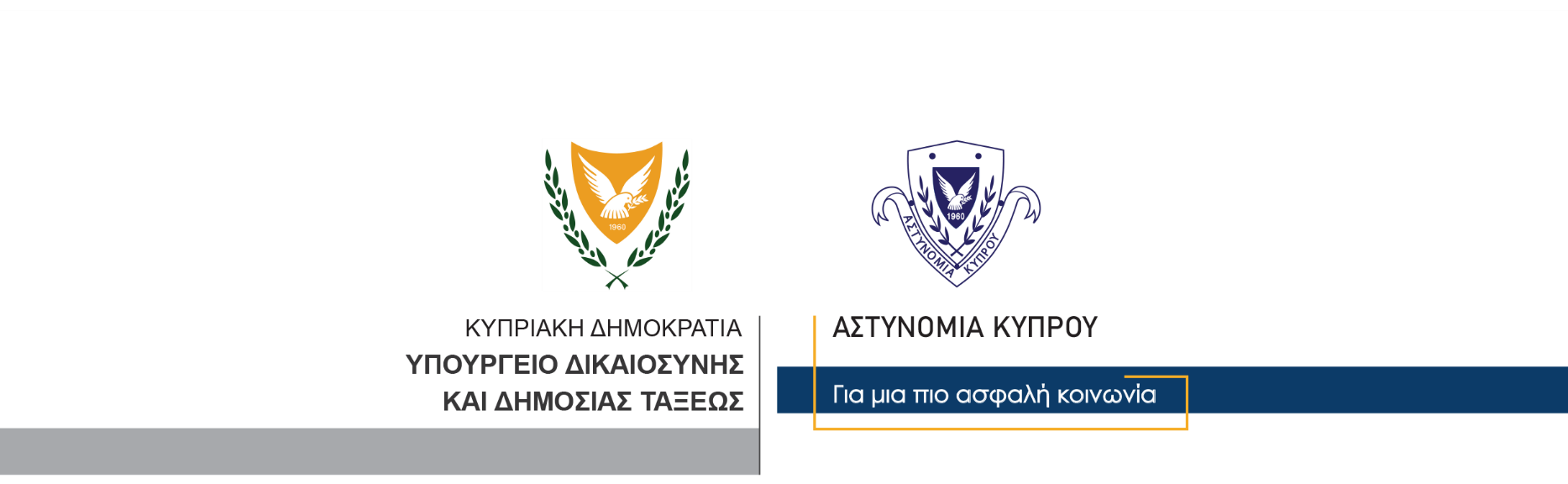 30 Οκτωβρίου, 2023  Δελτίο Τύπου 1Φόνος εκ προμελέτηςΦόνος εκ προμελέτης διαπράχθηκε γύρω στις 8 σήμερα το πρωί στη Λεμεσό με θύμα τον Αθανάσιο Καλογερόπουλο, 55 ετών κάτοικου της επαρχίας Λεμεσού. Συγκεκριμένα, μετά από πληροφορία για ρίψη πυροβολισμών σε χώρο στάθμευσης καφεστιατορίου στη Λεμεσό, μέλη της Αστυνομίας μετέβησαν στο σημείο όπου εντόπισαν τον 55χρονο να βρίσκεται στη θέση οδηγού του οχήματος του και να φέρει τραύματα από σφαίρες πυροβόλου όπλου. Κατά τη διάρκεια των εξετάσεων που διενεργήθηκαν στη σκηνή, φαίνεται ότι οι δράστες ήταν δύο και αφού εξήλθαν του οχήματος που χρησιμοποιούσαν, κινήθηκαν προς το μέρος του 55χρονου και φέρονται να έριξαν εναντίον του αριθμό πυροβολισμών. Ακολούθως οι δύο δράστες εγκατέλειψαν τη σκηνή με το αυτοκίνητο που χρησιμοποιούσαν, το οποίο εντοπίστηκε λίγο αργότερα σε περιοχή της Λεμεσού να φλέγεται. Η φωτιά κατασβέστηκε από την Πυροσβεστική Υπηρεσία ενώ από τις εξετάσεις που διενεργήθηκαν, διαπιστώθηκε ότι το εν λόγω όχημα είχε καταγγελθεί ως κλοπιμαίο στις 7 Οκτωβρίου, 2023 στη Λεμεσό.Το ΤΑΕ Λεμεσού συνεχίζει τις εξετάσεις. 		    Κλάδος ΕπικοινωνίαςΥποδιεύθυνση Επικοινωνίας Δημοσίων Σχέσεων & Κοινωνικής Ευθύνης